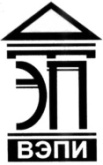 Автономная некоммерческая образовательная организациявысшего образования«Воронежский экономико-правовой институт»(АНОО ВО «ВЭПИ»)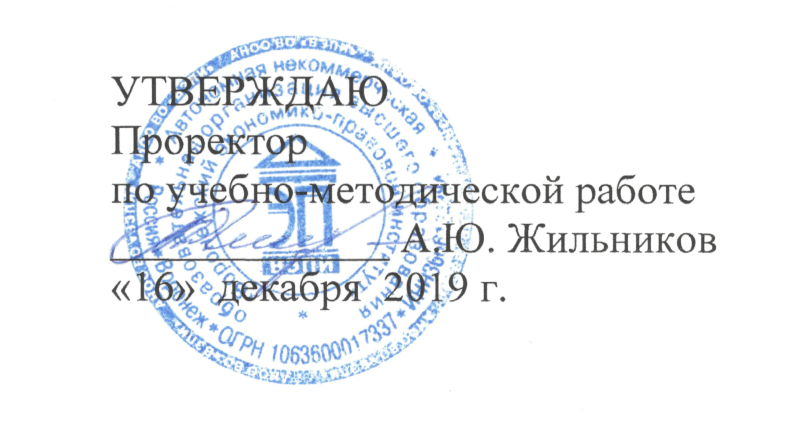 КАФЕДРА ТЕОРИИ И ИСТОРИИ ГОСУДАРСТВА И ПРАВАРАБОЧАЯ ПРОГРАММА ДИСЦИПЛИНЫ (МОДУЛЯ)Философия права(наименование дисциплины (модуля))Направление подготовки 	40.04.01 Юриспруденция		(код и наименование направления подготовки)Направленность (профиль) 	Правоохранительная		(наименование направленности (профиля))Квалификация выпускника 	Магистр		(наименование квалификации)Форма обучения 	Очная, заочная		(очная, очно-заочная, заочная)Воронеж2019Рабочая программа дисциплины (модуля) «Философия права» является составной частью основной профессиональной образовательной программы – образовательной программы высшего образования по направлению подготовки 40.04.01 Юриспруденция (направленность (профиль)  Правоохранительная) и соответствует требованиям Федерального государственного образовательного стандарта высшего профессионального образования по направлению подготовки 030900 Юриспруденция (квалификация (степень) «магистр»).Рабочая программа обсуждена и одобрена на заседании кафедры теории и истории государства и права.Протокол от «13»   ноября   . № 2Составитель: кандидат философских наук,доцент кафедры Теории и истории 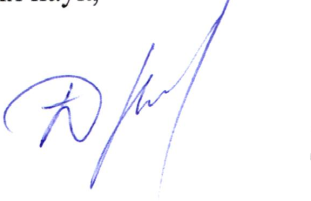 государства и права АНОО ВО «Воронежский экономико-правовой институт»                                                                                    Д.В. Третьяков Рецензенты: кандидат политических наук, доцент кафедры Теории и истории государства и права АНОО ВО 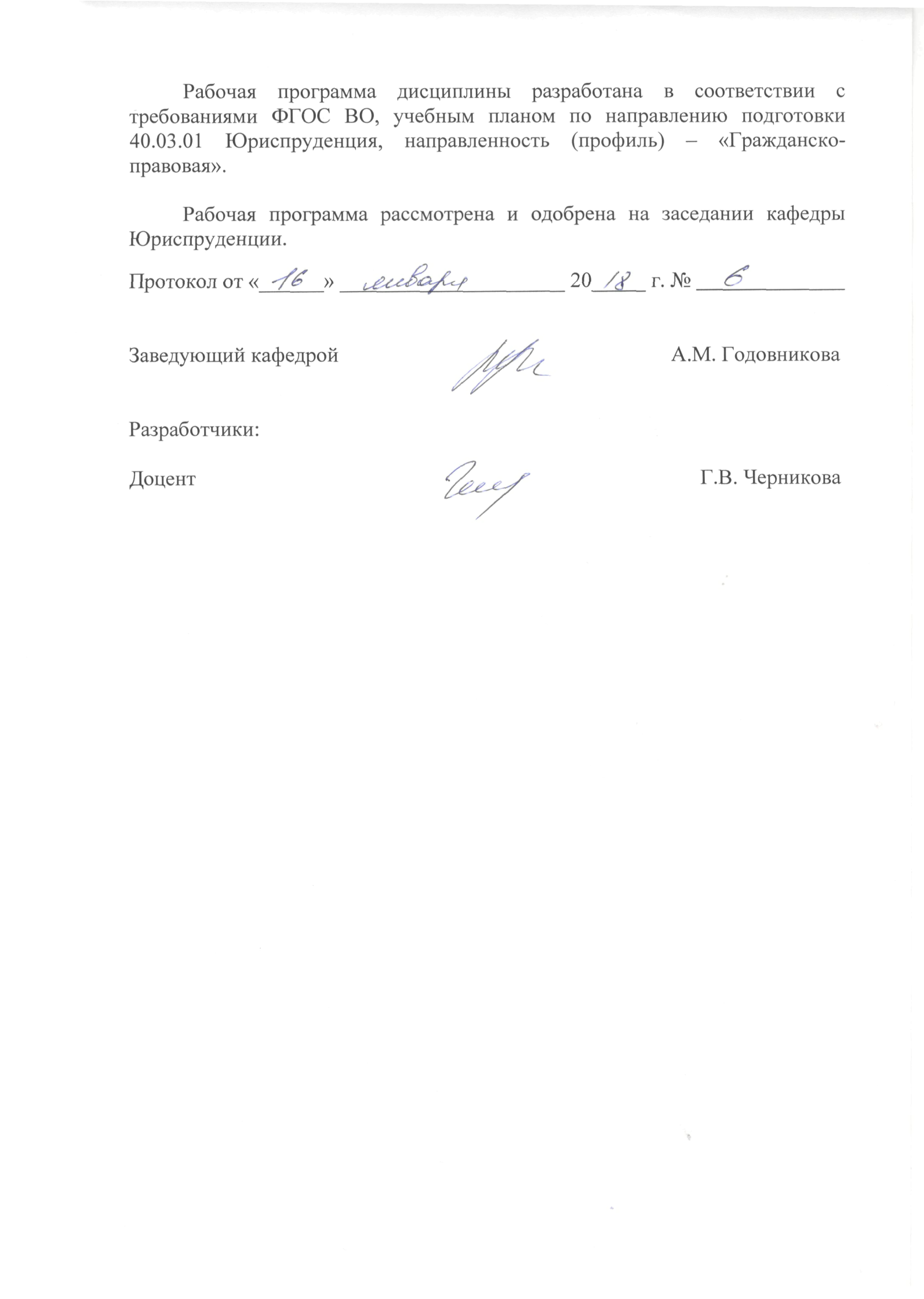 «Воронежский экономико-правовой институт»                                                                                     Г.В. Черниковадоктор юридических наук, профессор,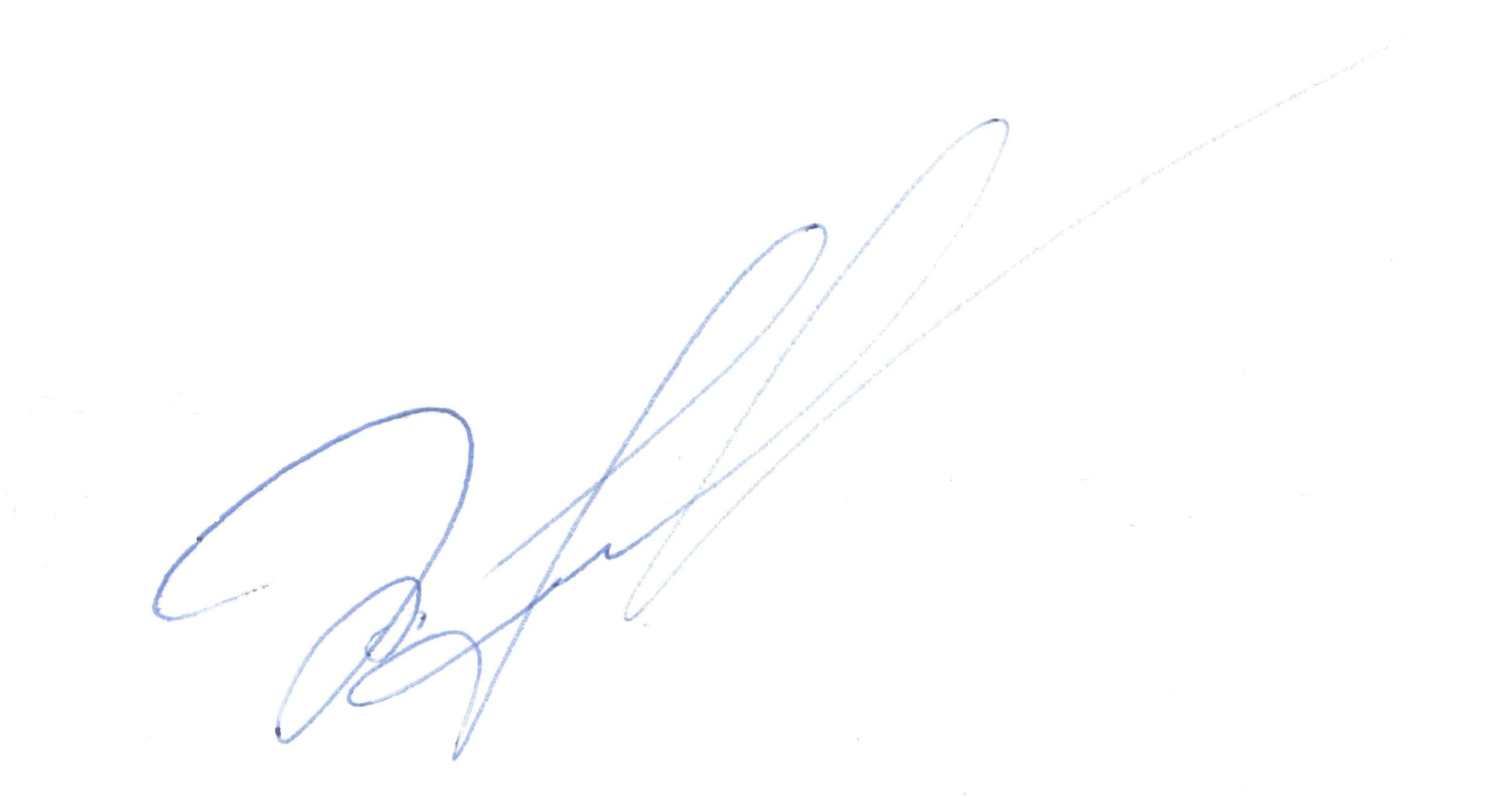 профессор кафедры Гражданского и трудового права ФКОУ ВО Воронежский институт ФСИН России                                       А.А. ВороновСОДЕРЖАНИЕРаздел 1. Планируемые результаты освоения образовательной программы, соотнесенные с планируемыми результатами освоения 
дисциплины (модуля)	4Раздел 2. Объем и содержание дисциплины (модуля) 	7Раздел 3. Перечень основной и дополнительной учебной и научной литературы, необходимой для освоения дисциплины (модуля)	26Раздел 4. Материально-техническое и учебно-методическое обеспечение	28Раздел 1. Планируемые результаты освоения образовательной программы, соотнесенные с планируемыми результатами освоения дисциплины (модуля)В результате освоения дисциплины (модуля) формируются следующие компетенции: ОК-1; ОК-2; ОК-3; ОК-4; ОК-5, которые соотносятся со следующими результатами освоения дисциплины (модуля):Раздел 2. Объем и содержание дисциплины (модуля)2.1. Темы (разделы) дисциплины (модуля) и трудоемкость по видам учебных занятий (в академических часах)2.1.1. Тематический план очной формы обучения2.1.2. Тематический план заочной формы обучения2.2. Содержание дисциплины (модуля), структурированное по темам (разделам)2.2.1. Для очной формы обучения:Содержание лекционного курсаСодержание занятий семинарского типа Содержание самостоятельной работы2.2.2. Для заочной формы обучения:Содержание лекционного курсаСодержание занятий семинарского типа Содержание самостоятельной работыРаздел 3. Перечень основной и дополнительной учебной и научной литературы, необходимой для освоения дисциплины (модуля):3.1. Основная литература:3.1.1. Основная учебная литература:1. Любимов А. П. Философия права: учебник для бакалавриата и магистратуры / А. П. Любимов. — Москва: Издательство Юрайт, 2019. — 257 с. — (Бакалавр и магистр. Академический курс). — ISBN 978-5-534-10003-7. — Текст: электронный // ЭБС Юрайт [сайт]. — URL: https://biblio-online.ru/bcode/429125;2. Иконникова Г. И. Философия права: учебник для бакалавриата и магистратуры / Г. И. Иконникова, В. П. Ляшенко. — 4-е изд., перераб. и доп. — Москва: Издательство Юрайт, 2019. — 359 с. — (Бакалавр и магистр. Академический курс). — ISBN 978-5-534-01221-7. — Текст: электронный // ЭБС Юрайт [сайт]. — URL: https://biblio-online.ru/bcode/4317923.1.2. Основная научная литература:1. Годунов, И. В. Синергия образования. Философия. Право. Управление. Экономика : монография / И. В. Годунов, И. К. Ларионов. — Москва : Дашков и К, 2017. — 292 c. — ISBN 978-5-7856-0806-1. — Текст : электронный // Электронно-библиотечная система IPR BOOKS : [сайт]. — URL: http://www.iprbookshop.ru/71256.html2. Нечевин, Д. К.  Правозащитная деятельность в России: философский взгляд : монография / Д. К. Нечевин, Л. М. Колодкин, Е. В. Кирдяшова ; под редакцией Д. К. Нечевина. — М.: Издательство Юрайт, 2020. — 151 с. — (Актуальные монографии). — ISBN 978-5-534-13989-1. — Текст : электронный // ЭБС Юрайт [сайт]. — URL: https://urait.ru/bcode/4674443. Нечевин, Д. К.  Право и нравственность: научно-правовой и исторический анализ: монография / Д. К. Нечевин, Л. М. Колодкин, Е. В. Кирдяшова ; под редакцией Д. К. Нечевина. — М.: Издательство Юрайт, 2020. — 203 с. — (Актуальные монографии). — ISBN 978-5-534-09226-4. — Текст : электронный // ЭБС Юрайт [сайт]. — URL: https://urait.ru/bcode/4560363.2. Дополнительная литература:3.2.1. Дополнительная учебная литература:1.  Михалкин Н. В. Философия права: учебник и практикум для бакалавриата и магистратуры / Н. В. Михалкин, А. Н. Михалкин. — 2-е изд., перераб. и доп. — Москва: Издательство Юрайт, 2019. — 392 с. — (Бакалавр и магистр. Академический курс). — ISBN 978-5-9916-6579-7. — Текст: электронный // ЭБС Юрайт [сайт]. — URL: https://biblio-online.ru/bcode/4319172. Назарова, В. С. Философия права: учебное пособие для магистратуры / В. С. Назарова. — Москва: Издательство Юрайт, 2019. — 85 с. — (Университеты России). — ISBN 978-5-534-00562-2. — Текст: электронный // ЭБС Юрайт [сайт]. — URL: https://biblio-online.ru/bcode/437628 3.2.2. Дополнительная научная литература и официальные справочно-библиографические и специализированные периодические издания:1. Малько А.В. Юридический энциклопедический словарь / А.В.  Малько. М.: Проспект, 2020. – 1136 с. 2. Государство и право. 3. Российское право: образование, практика, наука. 4. Международное уголовное право и международная юстиция. 5. Собрание законодательства. 6.Российская газета, включая Российскую газету – Неделя. Раздел 4. Материально-техническое и учебно-методическое обеспечение4.1. Специальные помещения:Учебные аудитории для проведения занятий лекционного и семинарского типов, текущего контроля и промежуточной аттестации;Конференц-зал.Аудитория для самостоятельной работы обучающихся по направлению подготовки «Юриспруденция».Специальные помещения укомплектованы специализированной мебелью и техническими средствами обучения, обеспечивающими проведение занятий, в том числе в активных и интерактивных формах: 1. Рабочее место преподавателя (стол, стул); мебель ученическая; доска для письма мелом; баннеры; трибуна для выступлений; ученические столы, стулья; круглый стол; кресла; столы письменные; доска для письма маркерами; компьютерные столы.2. Мультимедийный проектор; экран; звукоусиливающая аппаратура; видеопроекционное оборудование для презентаций; средства звуковоспроизведения; экран; телевизоры; 30 персональных компьютеров с доступом к сети Интернет и установленным лицензионным программным обеспечением.4.2. Электронные библиотечные системы:1. Электронно-библиотечная система «IPRbooks». Режим доступа: http://www.IPRbooks.ru/ 2. Электронная библиотечная система Юрайт: Режим доступа: https://biblio-online.ru/ 4.3. Электронные образовательные ресурсы:Рабочая программа дисциплины (модуля) «Философия права» размещена на официальном сайте АНОО ВО «ВЭПИ» в информационно-телекоммуникационной сети «Интернет» в разделе «Сведения об образовательной организации» / «Образование» / «Информация о рабочих программах дисциплин (по каждой дисциплине в составе образовательной программы) с приложением их копий» (http://vepi.ru/sveden/education/).Фонд оценочных средств для текущего контроля успеваемости и промежуточной аттестации по дисциплине «Философия права» размещен в электронной информационно-образовательной среде АНОО ВО «ВЭПИ» в разделе «ФОС» (http://vepi.ru/eios/fos/).4.4. Лицензионное программное обеспечение:1. Операционная система Windows; 2. Microsoft Office 2007; 3. Антивирус Eset NOD 32.4.5. Современные профессиональные базы данных и информационные справочные системы4.5.1. Профессиональные базы данных:1. ГАС «Правосудие» (база данных судов судебной системы Российской Федерации, организационной структуре, полномочиях, сведений о размере и порядке уплаты государственной пошлины, находящихся в судах делах и принятых по ним судебным актам, порядке их обжалования, информации о порядке подачи и рассмотрения обращений граждан и прочей информации о деятельности). Режим доступа: https://sudrf.ru/.4.5.2. Информационные справочные системы:1. Справочно-правовая система «КонсультантПлюс». Договор от 01.09.2020 № 75-2020/RDD; 2. Справочно-правовая система «Гарант». Договор от 05.11.2014 № СК6030/11/14.Лист регистрации изменений к рабочей программе дисциплины (модуля)Код компетенцииСодержание компетенцииПланируемые результаты освоения дисциплины (соответствующие содержанию дисциплины (модуля) знания, умения и навыки)ОК-1осознание социальной значимости своей будущей профессии, проявление нетерпимости к коррупционному поведению, уважительное отношение к праву и закону, обладание достаточным уровнем профессионального правосознаниязнать:основные философско-правовые закономерности и философско-правовые категории, основания философско-правового осмысления правовой реальности, принципы профессионального мышления современного юриста, основы правовой культуры; принципы профессионального мышления современного юриста; основы правовой культуры;уметь:дискутировать, отстаивать и выражать свои мысли;обосновывать свои аргументы на семинарских занятиях и диспутах;владеть:основными навыками философско-правового анализа, обнаружения и сопоставления важнейших философско-правовых идеологем, приемами методологий правовой науки;философско-правовыми основами понимания социальной значимости своей будущей профессии, нетерпимости к коррупционному поведению, уважительного отношения к праву и закону, профессионального правосознанияОК-2способность добросовестно исполнять профессиональные обязанности, соблюдать принципы этики юристазнать:основные философско-правовые закономерности и философско-правовые категории, основания философско-правового осмысления правовой реальности взаимосвязанной с профессиональной деятельностью, принципы профессионального мышления современного юриста, основанными на соблюдении принципов этики юриста, основы правовой культуры; уметь:дискутировать, отстаивать и выражать свои мысли;обосновывать свои аргументы на семинарских занятиях и диспутах;владеть:основными навыками философско-правового анализа, обнаружения и сопоставления важнейших философско-правовых идеологем, приемами методологий правовой науки;философско-правовыми основами понимания принципов этики юриста, реализации профессиональных обязанностей с высоким уровнем правовой культурыОК-3способность совершенствовать и развивать свой интеллектуальный и общекультурный уровеньзнать:основные философско-правовые закономерности и философско-правовые категории, основания философско-правового осмысления правовой реальности, принципы профессионального мышления современного юриста, основы правовой культуры; уметь:дискутировать, отстаивать и выражать свои мысли, демонстрируя высокий интеллектуальный и общекультурный уровень;обосновывать свои аргументы на семинарских занятиях и диспутах;владеть:основными навыками философско-правового анализа, обнаружения и сопоставления важнейших философско-правовых идеологем, приемами методологий правовой науки;методикой саморазвития, способствующей совершенствованию и развитию интеллектуального и общекультурного уровняОК-4способность свободно пользоваться русским и иностранным языками как средством делового общениязнать:основные философско-правовые закономерности и философско-правовые категории, основания философско-правового осмысления правовой реальности, принципы профессионального мышления современного юриста, основы правовой культуры;уметь:дискутировать, отстаивать и выражать свои мысли;обосновывать свои аргументы на семинарских занятиях и диспутах;владеть:основными навыками философско-правового анализа, обнаружения и сопоставления важнейших философско-правовых идеологем, приемами методологий правовой науки;навыками философско-правового диспута, свободного владения русским языком как средством делового общения при формулировании основных выводов по результатам философско-правового осмысления правовой реальностиОК-5компетентное использование на практике приобретенных умений и навыков в организации исследовательских работ, в управлении коллективомзнать:основные философско-правовые закономерности и философско-правовые категории, основания философско-правового осмысления правовой реальности, принципы профессионального мышления современного юриста, основы правовой культуры; принципы профессионального мышления современного юриста; основы правовой культуры;уметь:дискутировать, отстаивать и выражать свои мысли;обосновывать свои аргументы на семинарских занятиях и диспутах;организовывать исследовательские работы, управлять исследовательским коллективом;владеть:основными навыками философско-правового анализа, обнаружения и сопоставления важнейших философско-правовых идеологем, приемами методологий правовой науки;философско-правовыми основами понимания социальной значимости своей будущей профессии, нетерпимости к коррупционному поведению, уважительного отношения к праву и закону, профессионального правосознания;навыками компетентного использования на практике приобретенных умений и навыков в организации исследовательских работ, в управлении коллективом№п/пТема (раздел)дисциплины (модуля)Общая трудоёмкость (в часах)Виды учебных занятий, включая самостоятельную работу обучающихся и трудоемкость (в часах)Виды учебных занятий, включая самостоятельную работу обучающихся и трудоемкость (в часах)Виды учебных занятий, включая самостоятельную работу обучающихся и трудоемкость (в часах)Виды учебных занятий, включая самостоятельную работу обучающихся и трудоемкость (в часах)Виды учебных занятий, включая самостоятельную работу обучающихся и трудоемкость (в часах)Форма текущего контроля и промежуточной аттестации с указанием вида оценочных средств№п/пТема (раздел)дисциплины (модуля)Общая трудоёмкость (в часах)Аудиторные учебные занятияАудиторные учебные занятияАудиторные учебные занятияАудиторные учебные занятияСамостоятельная работа обучающихсяФорма текущего контроля и промежуточной аттестации с указанием вида оценочных средств№п/пТема (раздел)дисциплины (модуля)ВсегоЛекцииЛабораторный практикумПрактические занятияСеминарские занятияСамостоятельная работа обучающихсяФорма текущего контроля и промежуточной аттестации с указанием вида оценочных средств1.Предмет и место философии права в системе гуманитарных наук11,50,5110Устный опрос (список вопросов для устного опроса)Обсуждение доклада (темы докладов) Тренинг (тематика тренинга)2.Методология и методы философии права11,50,5110Устный опрос (список вопросов для устного опроса) Обсуждение доклада (темы докладов) Диспут (тематика диспута)3.Актуальные вопросы, функции, задачи и парадигмы философии права11,50,5110Устный опрос (список вопросов для устного опроса)Обсуждение доклада (темы докладов)дискуссия (вопросы дискуссии)4.Философско-правовые учения Древнего Востока11,50,5110Устный опрос (список вопросов для устного опроса)Подготовка реферата (темы рефератов) дискуссия (вопросы дискуссии)5.Философско-правовая мысль античности и средневековья10,50,519Устный опрос (список вопросов для устного опроса) Подготовка реферата (темы рефератов) дискуссия (вопросы дискуссии)6.Философско-правовая мысль эпохи Возрождения и Реформации10,50,519Устный опрос (список вопросов для устного опроса)Обсуждение доклада (темы докладов) дискуссия (вопросы дискуссии)7.Философия права Нового времени и эпохи просвещения10,250,2519Устный опрос (список вопросов для устного опроса)Подготовка реферата (темы рефератов) дискуссия (вопросы дискуссии)8.Философско-правовые учения в Западной Европе конца XVIII — середины XIX в.10,250,2519Устный опрос (список вопросов для устного опроса)Обсуждение доклада (темы докладов) дискуссия (вопросы дискуссии)9.Философия права XX в.9,250,259Устный опрос (список вопросов для устного опроса)Обсуждение доклада (темы докладов)10Современные тенденции развития философии права9,250,259Устный опрос (список вопросов для устного опроса)Обсуждение доклада (темы докладов) круглый стол (вопросы круглого стола), тестирование и контрольная работаОбобщающее занятие22Промежуточная аттестацияЗачет (теоретические вопросы для проверки знаний и типовые задания для проверки умений и навыков к зачету)Итого:10841094№п/пТема (раздел)дисциплины (модуля)Общая трудоёмкость (в часах)Виды учебных занятий, включая самостоятельную работу обучающихся и трудоемкость (в часах)Виды учебных занятий, включая самостоятельную работу обучающихся и трудоемкость (в часах)Виды учебных занятий, включая самостоятельную работу обучающихся и трудоемкость (в часах)Виды учебных занятий, включая самостоятельную работу обучающихся и трудоемкость (в часах)Виды учебных занятий, включая самостоятельную работу обучающихся и трудоемкость (в часах)Форма текущего контроля и промежуточной аттестации с указанием вида оценочных средств№п/пТема (раздел)дисциплины (модуля)Общая трудоёмкость (в часах)Аудиторные учебные занятияАудиторные учебные занятияАудиторные учебные занятияАудиторные учебные занятияСамостоятельная работа обучающихсяФорма текущего контроля и промежуточной аттестации с указанием вида оценочных средств№п/пТема (раздел)дисциплины (модуля)ВсегоЛекцииЛабораторный практикумПрактические занятияСеминарские занятияСамостоятельная работа обучающихсяФорма текущего контроля и промежуточной аттестации с указанием вида оценочных средств1.Предмет и место философии права в системе гуманитарных наук11,50,5110Устный опрос (список вопросов для устного опроса)Обсуждение доклада (темы докладов)Тренинг (тематика тренинга)2.Методология и методы философии права110,50,510Обсуждение доклада (темы докладов) Диспут (тематика диспута)3.Актуальные вопросы, функции, задачи и парадигмы философии права110,50,510Устный опрос (список вопросов для устного опроса)Обсуждение доклада (темы докладов)дискуссия (вопросы дискуссии)4.Философско-правовые учения Древнего Востока110,50,510Устный опрос (список вопросов для устного опроса)Подготовка реферата (темы рефератов)дискуссия (вопросы дискуссии)5.Философско-правовая мысль античности и средневековья100,50,59Устный опрос (список вопросов для устного опроса) дискуссия (вопросы дискуссии)6.Философско-правовая мысль эпохи Возрождения и Реформации100,50,59Устный опрос (список вопросов для устного опроса)Обсуждение доклада (темы докладов)дискуссия (вопросы дискуссии)7.Философия права Нового времени и эпохи просвещения9,750,250,59Устный опрос (список вопросов для устного опроса)дискуссия (вопросы дискуссии)8.Философско-правовые учения в Западной Европе конца XVIII — середины XIX в.9,750,250,59Обсуждение доклада (темы докладов)дискуссия (вопросы дискуссии)9.Философия права XX в.9,750,250,59Устный опрос (список вопросов для устного опроса)Обсуждение доклада (темы докладов)дискуссия (вопросы дискуссии)10.Современные тенденции развития философии права10,750,2519Устный опрос (список вопросов для устного опроса)Обсуждение доклада (темы докладов)дискуссия (вопросы дискуссии), тестирование и контрольная работаПромежуточная аттестацияЗачет (теоретические вопросы для проверки знаний и типовые задания для проверки умений и навыков к зачету)Итого:10846944№Название темы (раздела) дисциплины (модуля)Содержание 1.Тема № 1. Предмет и место философии права в системе гуманитарных наукПонятие философии права. Предмет философии права. Философия права в системе юридических наук, ее основные вопросы и функции. Основные подходы к пониманию дисциплинарного статуса философии права.Структура философии права. Соотношение философии права, общей теории права и социологии права. Сущность и особенности философского подхода к праву.Философское осмысление и научное познание права: отличие предмета и метода. Философия права и юридические науки. Философия права и социология права. Философия права и другие гуманитарные дисциплины.2.Тема № 2. Методология и методы философии праваСущность методологии философии права и ее уровни. Методы познания в философии права. Проблема метода в философии права. Основные типы философского правопонимания.Естественно-правовое мышление. Способы обоснования права: объективизм, субъективизм,интерсубъективизм. Методологические возможности философско-правовой герменевтики в толковании законов3.Тема № 3. Актуальные вопросы, функции, задачи и парадигмы философии праваИнтерактивная лекцияОсновные вопросы философии права. Функции философии права: онтологическая, аксиологическая, гносеологическая, методологическаяи праксиологическая. Задачи философии права.Обоснование необходимости философии права. Основные парадигмы философииправа в её развитии. Основные классификации развитияфилософско-правовой мысли4.Тема № 4. Философско-правовые учения Древнего ВостокаОбщая характеристика условий зарождения и развитияфилософско-правовых идей Древнего Востока.Философско-правовая мысль Древней Индии. Брахманизм, джайнизм, буддизм. Философско-правовые идеи в Древнем Китае. Философская среда. Конфуцианство, моизм и легизм5.Тема № 5. Философско-правовая мысль античности и средневековьяРанние античные правовые концепции. Философско-правовые концепции классического века древнегреческойфилософии. Становление и развитие правовых идейв эллинистически-римской философии. Феодальное общество как основа формирования стилейфилософствования и правовых идей. Основные философско-правовые взгляды в Средневековье. Философско-правовые идеи Августина Блаженного.Философско-правовые воззрения ФомыАквинского и др.6.Тема №  6. Философско-правовая мысль эпохи Возрождения и РеформацииЭпоха Возрождения. Философско-правовая мысль Гуго Гроция. Философско-правовые воззрения МишеляМонтеня. Мыслитель и философ Н. Макиавелли. Политические и правовые взгляды деятелей Реформации: Мартин Лютер, Томас Мюнцер.Государственно-правовые взгляды Жана Бодена7.Тема №  7. Философия права Нового времени и эпохи просвещенияИнтерактивная лекцияПравовая философия Нового времени: Г. Гроций, Дж. Локк, Т. Гоббс, Б. Спиноза и др. Философско-правовые воззрения Ф. Бэкона. Философско-правовые взгляды французскихПросветителей: Ш. Л. Монтескье, Жан-Жак Руссо, К. А. Гельвеций, П. А. Гольбах и др.8.Тема № 8. Философско-правовые учения в Западной Европе конца XVIII — середины XIX в.Этико-правовые идеи в философии Иммануила Канта. Философско-правовые воззрения И. Г. Фихте.Философия права Г. В. Ф. Гегеля.Историческая школа и марксизм как формы правовогообъективизма9.Тема № 9. Философия права XX в.Интерактивная лекцияОсновные черты философии права XX в. Позитивизм и его современная трансформация. Концепции возрожденного естественного права XX в. Неокантианское правопонимание. Возрождение гегельянства. Развитие современной философии права в англо-американской правовой науке10.Тема № 10. Современные тенденции развития философии праваИнтерактивная лекцияФилософские проблемы права и власти в трансформирующемся обществе. Философские проблемы правотворчества и правоприменения в посттоталитарном обществе.Институциональное измерение права. Политико-правовые институты и их роль в осуществлении права. Правовое государство и гражданское общество. Понятие правового общества и перспективы его развития в России. №Название темы (раздела) дисциплины (модуля) Содержание1.Тема № 1. Предмет и место философии права в системе гуманитарных наукИнтерактивная форма проведения занятий (тренинг)Семинарское занятие:План занятия (вопросы для изучения):1. Понятие философии права. Предмет философии права. 2. Философия права в системе юридических наук, ее основные вопросы и функции. Основные подходы к пониманию дисциплинарного статуса философии права.3.Структура философии права. Соотношение философии права, общей теории права и социологии права. 4.Сущность и особенности философского подхода к праву. Философское осмысление и научное познание права: отличие предмета и метода. 5. Философия права в системе гуманитарных наук. Философия права и юридические науки. Философия права и социология права. Философия права и другие гуманитарные дисциплиныТемы докладов:1. Философия права в системе юридических наук, ее основные вопросы и функции. Основные подходы к пониманию дисциплинарного статуса философии права.3.Структура философии права. Соотношение философии права, общей теории права и социологии права. 4.Сущность и особенности философского подхода к праву.5. Философия права и юридические науки. 6.Философия права и социология права. 7. Основные философско-правовые закономерности и философско-правовые категории.2.Тема № 2. Методология и методы философии праваИнтерактивная форма проведения занятий (диспут) Семинарское занятие:План занятия (вопросы для изучения):1. Сущность методологии философии права и ее уровни. 2. Методы познания в философии права. Проблема метода в философии права. 3. Основные типы философского правопонимания.Естественно-правовое мышление. 4. Способы обоснования права: объективизм, субъективизм, интерсубъективизм. Темы докладов:Методология философии праваМетоды познания в философии права. Основные типы философского правопонимания. Способы обоснования права: объективизм, субъективизм, интерсубъективизм. 5. Методологические возможности философско-правовой герменевтики в толковании законов6. Основания философско-правового осмысления правовой реальности взаимосвязанной с профессиональной деятельностью.3.Тема № 3. Актуальные вопросы, функции, задачи и парадигмы философии праваИнтерактивная форма проведения занятий (дискуссия)Семинарское занятие:План занятия (вопросы для изучения):1. Основные вопросы философии права. 2.Функции философии права: онтологическая, аксиологическая, гносеологическая, методологическаяи праксиологическая. 3.Задачи философии права. Обоснование необходимости философии права. 4.Основные парадигмы философии права в её развитии. Темы докладов:1. Ключевые вопросы философии права.2.Задачи и функции философии права. 3. Обоснование необходимости философии права.4. Парадигмы философии права в её развитии. 5. Типология развития философско-правовой мысли. 6. Принципы профессионального мышления современного юриста, основанными на соблюдении принципов этики юриста.4.Тема № 4. Философско-правовые учения Древнего ВостокаИнтерактивная форма проведения занятий (дискуссия)Семинарское занятие:План занятия (вопросы для изучения):1. Общая характеристика условий зарождения и развитияфилософско-правовых идей Древнего Востока.2.Философско-правовая мысль Древней Индии. Брахманизм, джайнизм, буддизм.3.Философско-правовые идеи в Древнем Китае. Конфуцианство, моизм и легизмТемы рефератов:1. Факторы формирования и развития философско-правовых идей Древнего Востока.2.Философско-правовые учения Древней Индии. 3.Философско-правовые идеи Древнего Китая.5.Тема № 5. Философско-правовая мысль античности и средневековьяИнтерактивная форма проведения занятий (дискуссия)Семинарское занятие:План занятия (вопросы для изучения):1. Ранние античные правовые концепции. 2.Философско-правовые концепции классического века древнегреческой философии. 3.Становление и развитие правовых идейв эллинистически-римской философии. 4.Феодальное общество как основа формирования стилейфилософствования и правовых идей. Основные философско-правовые взгляды в Средневековье. Философско-правовые идеи Августина Блаженного.Философско-правовые воззрения ФомыАквинского и др. Темы рефератов:1. Факторы формирования философско-правовой мысли Античности. Ранние античные правовые концепции. 2.Философско-правовые концепции классического века древнегреческой философии. 3.Становление и развитие правовых идей в эллинистически-римской философии. 4.Феодальное общество как основа формирования стилей философствования и правовых идей в Средние века. Основные философско-правовые взгляды в Средневековье. 6.Тема №  6. Философско-правовая мысль эпохи Возрождения и РеформацииИнтерактивная форма проведения занятий (дискуссия)Семинарское занятие:План занятия (вопросы для изучения):1.Эпоха Возрождения. Философско-правовая мысль Гуго Гроция. Философско-правовые воззрения МишеляМонтеня. 2.Мыслитель и философ Н. Макиавелли. 3.Политические и правовые взгляды деятелей Реформации: Мартин Лютер, Томас Мюнцер.Государственно-правовые взгляды Жана БоденаТемы докладов:Философско-правовая мысль Гуго Гроция. Философско-правовые воззрения Мишеля Монтеня. 2. Мыслитель и философ Н. Макиавелли. 3. Политические и правовые взгляды деятелей Реформации: Мартин Лютер, Томас Мюнцер. 4.Государственно-правовые взгляды Жана Бодена 7.Тема №  7. Философия права Нового времени и эпохи просвещенияИнтерактивная форма проведения занятий (дискуссия)Семинарское занятие:План занятия (вопросы для изучения):1. Правовая философия Нового времени: Г. Гроций, Дж. Локк, Т. Гоббс, Б. Спиноза и др. 2.Философско-правовые воззрения Ф. Бэкона. 3.Философско-правовые взгляды французскихПросветителей: Ш. Л. Монтескье, Жан-Жак Руссо, К. А. Гельвеций, П. А. Гольбах и др. Темы рефератов:1.Правовая философия Нового времени: Г. Гроций, Дж. Локк, Т. Гоббс, Б. Спиноза. 2.Философско-правовые воззрения Ф. Бэкона. 3.Философско-правовые взгляды французских Просветителей: Ш. Л. Монтескье, Жан-Жак Руссо. 4. Философско-правовые взгляды К. А. Гельвеция, П. А. Гольбаха8.Тема № 8. Философско-правовые учения в Западной Европе конца XVIII — середины XIX в.Интерактивная форма проведения занятий (дискуссия)Семинарское занятие:План занятия (вопросы для изучения):1. Этико-правовые идеи в философии И. Канта. 2.Философско-правовые воззрения И. Г. Фихте.3.Философия права Г. В. Ф. Гегеля.4.Историческая школа и марксизм как формы правовогообъективизмаТемы докладов:1. Этико-правовые идеи И. Канта 2. Философско-правовые воззрения И. Г. Фихте.3.Философия права Г. В. Ф. Гегеля.4. Философско-правовые идеи марксистской философии9.Тема № 9. Философия права XX в.Семинарское занятие:План занятия (вопросы для изучения):1. Основные черты философии права XX в. Позитивизм и его современная трансформация. 2.Концепции возрожденного естественного права XX в. 3.Неокантианское правопонимание. 4.Возрождение гегельянства. 5.Развитие современной философии права в англо-американской правовой науке Темы докладов:Основные тенденции развития философско-правовой мысли в XX в. Концепции возрожденного естественного права XX в. 2. Развитие современной философии права в англо-американской правовой науке 10.Тема № 10. Современные тенденции развития философии праваИнтерактивная форма проведения занятий (дискуссия)Семинарское занятие:План занятия (вопросы для изучения):1. Философские проблемы права и власти в трансформирующемся обществе. 2.Философские проблемы правотворчества и правоприменения в посттоталитарном обществе.3.Институциональное измерение права. Политико-правовые институты и их роль в осуществлении права. 4.Правовое государство и гражданское общество. 5.Понятие правового общества и перспективы его развития в России.Темы докладов:Человек как правовое существо Законы общества, государства и социальная технология Правопорядок и повседневная реальность Право как свобода и ответственность Право как справедливость и равенство Ценностные установки и ценностные ориентации в правовой реальности. Основы правовой культуры.Тестирование и контрольная работа№Название темы (раздела) дисциплины (модуля) Содержание самостоятельной работы обучающихся1.Тема № 1. Предмет и место философии права в системе гуманитарных наукВопросы для самостоятельного изучения:1.Философия права и юридические науки. 2.Философия права и социология права. 3.Философия права и другие гуманитарные дисциплины.2Тема № 2. Методология и методы философии праваВопросы для самостоятельного изучения:1. Методологические возможности философско-правовой герменевтики в толковании законов3.Тема № 3. Актуальные вопросы, функции, задачи и парадигмы философии праваВопросы для самостоятельного изучения:1.Основные классификации развитияфилософско-правовой мысли4.Тема № 4. Философско-правовые учения Древнего ВостокаВопросы для самостоятельного изучения:1.Общая характеристика условий зарождения и развитияфилософско-правовых идей Древнего Востока.5.Тема № 5. Философско-правовая мысль античности и средневековьяВопросы для самостоятельного изучения:1.Ранние античные правовые концепции.6.Тема №  6. Философско-правовая мысль эпохи Возрождения и РеформацииВопросы для самостоятельного изучения:1.Политические и правовые взгляды деятелей Реформации: Мартин Лютер, Томас Мюнцер.2.Государственно-правовые взгляды Жана Бодена7.Тема №  7. Философия права Нового времени и эпохи просвещенияВопросы для самостоятельного изучения:1.Философско-правовые взгляды французскихПросветителей: Жан-Жак Руссо, К. А. Гельвеций, П. А. Гольбах и др.8.Тема № 8. Философско-правовые учения в Западной Европе конца XVIII — середины XIX в.Вопросы для самостоятельного изучения:1.Историческая школа и марксизм как формы правовогообъективизма9.Тема № 9. Философия права XX в.Вопросы для самостоятельного изучения:1. Развитие современной философии права в англо-американской правовой науке10.Тема № 10. Современные тенденции развития философии праваВопросы для самостоятельного изучения:1.Понятие правового общества и перспективы его развития в России.№Название темы (раздела) дисциплины (модуля)Содержание 1.Тема № 1. Предмет и место философии права в системе гуманитарных наукПонятие философии права. Предмет философии права. Философия права в системе юридических наук, ее основные вопросы и функции. Основные подходы к пониманию дисциплинарного статуса философии права.Структура философии права. Соотношение философии права, общей теории права и социологии права. Сущность и особенности философского подхода к праву.Философское осмысление и научное познание права: отличие предмета и метода. Философия права и юридические науки. Философия права и социология права. Философия права и другие гуманитарные дисциплины.2.Тема № 2. Методология и методы философии праваСущность методологии философии права и ее уровни. Методы познания в философии права. Проблема метода в философии права. Основные типы философского правопонимания.Естественно-правовое мышление. Способы обоснования права: объективизм, субъективизм,интерсубъективизм. Методологические возможности философско-правовой герменевтики в толковании законов3.Тема № 3. Актуальные вопросы, функции, задачи и парадигмы философии праваИнтерактивная лекцияОсновные вопросы философии права. Функции философии права: онтологическая, аксиологическая, гносеологическая, методологическаяи праксиологическая. Задачи философии права.Обоснование необходимости философии права. Основные парадигмы философииправа в её развитии. Основные классификации развитияфилософско-правовой мысли4.Тема № 4. Философско-правовые учения Древнего ВостокаОбщая характеристика условий зарождения и развитияфилософско-правовых идей Древнего Востока.Философско-правовая мысль Древней Индии. Брахманизм, джайнизм, буддизм. Философско-правовые идеи в Древнем Китае. Конфуцианство, моизм и легизм5.Тема № 5. Философско-правовая мысль античности и средневековьяРанние античные правовые концепции. Философско-правовые концепции классического века древнегреческойфилософии. Становление и развитие правовых идейв эллинистически-римской философии. Феодальное общество как основа формирования стилейфилософствования и правовых идей. Основные философско-правовые взгляды в Средневековье. Философско-правовые идеи Августина Блаженного.Философско-правовые воззрения ФомыАквинского и др.6.Тема №  6. Философско-правовая мысль эпохи Возрождения и РеформацииЭпоха Возрождения. Философско-правовая мысль Гуго Гроция. Философско-правовые воззрения МишеляМонтеня. Мыслитель и философ Н. Макиавелли. Политические и правовые взгляды деятелей Реформации: Мартин Лютер, Томас Мюнцер.Государственно-правовые взгляды Жана Бодена7.Тема №  7. Философия права Нового времени и эпохи просвещенияИнтерактивная лекцияПравовая философия Нового времени: Г. Гроций, Дж. Локк, Т. Гоббс, Б. Спиноза и др. Философско-правовые воззрения Ф. Бэкона. Философско-правовые взгляды французскихПросветителей: Ш. Л. Монтескье, Жан-Жак Руссо, К. А. Гельвеций, П. А. Гольбах и др.8.Тема № 8. Философско-правовые учения в Западной Европе конца XVIII — середины XIX в.Этико-правовые идеи в философии Иммануила Канта. Философско-правовые воззрения И. Г. Фихте.Философия права Г. В. Ф. Гегеля.Историческая школа и марксизм как формы правовогообъективизма9.Тема № 9. Философия права XX в.Интерактивная лекцияОсновные черты философии права XX в. Позитивизм и его современная трансформация. Концепции возрожденного естественного права XX в. Неокантианское правопонимание. Возрождение гегельянства. Развитие современной философии права в англо-американской правовой науке10.Тема № 10. Современные тенденции развития философии праваИнтерактивная лекцияФилософские проблемы права и власти в трансформирующемся обществе. Философские проблемы правотворчества и правоприменения в посттоталитарном обществе.Институциональное измерение права. Политико-правовые институты и их роль в осуществлении права. Правовое государство и гражданское общество. Понятие правового общества и перспективы его развития в России. №Название темы (раздела) дисциплины (модуля) Содержание1.Тема № 1. Предмет и место философии права в системе гуманитарных наукИнтерактивная форма проведения занятий (тренинг)Семинарское занятие:План занятия (вопросы для изучения):1. Понятие философии права. Предмет философии права. 2. Философия права в системе юридических наук, ее основные вопросы и функции. Основные подходы к пониманию дисциплинарного статуса философии права.3.Структура философии права. Соотношение философии права, общей теории права и социологии права. 4.Сущность и особенности философского подхода к праву. Философское осмысление и научное познание права: отличие предмета и метода. 5. Философия права в системе гуманитарных наук. Философия права и юридические науки. Философия права и социология права. Философия права и другие гуманитарные дисциплиныТемы докладов:1. Философия права в системе юридических наук, ее основные вопросы и функции. Основные подходы к пониманию дисциплинарного статуса философии права.3.Структура философии права. Соотношение философии права, общей теории права и социологии права. 4.Сущность и особенности философского подхода к праву.5. Философия права и юридические науки. 6.Философия права и социология права. 7. Основные философско-правовые закономерности и философско-правовые категории.2.Тема № 2. Методология и методы философии праваИнтерактивная форма проведения занятий (диспут) Семинарское занятие:План занятия (вопросы для изучения):1. Сущность методологии философии права и ее уровни. 2. Методы познания в философии права. Проблема метода в философии права. 3. Основные типы философского правопонимания.Естественно-правовое мышление. 4. Способы обоснования права: объективизм, субъективизм, интерсубъективизм. Темы докладов:Методология философии праваМетоды познания в философии права. Основные типы философского правопонимания. Способы обоснования права: объективизм, субъективизм, интерсубъективизм. 5. Методологические возможности философско-правовой герменевтики в толковании законов6. Основания философско-правового осмысления правовой реальности взаимосвязанной с профессиональной деятельностью.3.Тема № 3. Актуальные вопросы, функции, задачи и парадигмы философии праваИнтерактивная форма проведения занятий (дискуссия)Семинарское занятие:План занятия (вопросы для изучения):1. Основные вопросы философии права. 2.Функции философии права: онтологическая, аксиологическая, гносеологическая, методологическаяи праксиологическая. 3.Задачи философии права. Обоснование необходимости философии права. 4.Основные парадигмы философии права в её развитии. Темы докладов:1. Ключевые вопросы философии права.2.Задачи и функции философии права. 3. Обоснование необходимости философии права.4. Парадигмы философии права в её развитии. 5. Типология развития философско-правовой мысли. 6. Принципы профессионального мышления современного юриста, основанными на соблюдении принципов этики юриста.4.Тема № 4. Философско-правовые учения Древнего ВостокаИнтерактивная форма проведения занятий (дискуссия)Семинарское занятие:План занятия (вопросы для изучения):1. Общая характеристика условий зарождения и развитияфилософско-правовых идей Древнего Востока.2.Философско-правовая мысль Древней Индии. Брахманизм, джайнизм, буддизм.3.Философско-правовые идеи в Древнем Китае. Конфуцианство, моизм и легизмТемы рефератов:1. Факторы формирования и развития философско-правовых идей Древнего Востока.2.Философско-правовые учения Древней Индии. 3.Философско-правовые идеи Древнего Китая.5.Тема № 5. Философско-правовая мысль античности и средневековьяИнтерактивная форма проведения занятий (дискуссия)Семинарское занятие:План занятия (вопросы для изучения):1. Ранние античные правовые концепции. 2.Философско-правовые концепции классического века древнегреческой философии. 3.Становление и развитие правовых идейв эллинистически-римской философии. 4.Феодальное общество как основа формирования стилейфилософствования и правовых идей. Основные философско-правовые взгляды в Средневековье. Философско-правовые идеи Августина Блаженного.Философско-правовые воззрения ФомыАквинского и др. Темы рефератов:1. Факторы формирования философско-правовой мысли Античности. Ранние античные правовые концепции. 2.Философско-правовые концепции классического века древнегреческой философии. 3.Становление и развитие правовых идей в эллинистически-римской философии. 4.Феодальное общество как основа формирования стилей философствования и правовых идей в Средние века. Основные философско-правовые взгляды в Средневековье. 6.Тема №  6. Философско-правовая мысль эпохи Возрождения и РеформацииИнтерактивная форма проведения занятий (дискуссия)Семинарское занятие:План занятия (вопросы для изучения):1.Эпоха Возрождения. Философско-правовая мысль Гуго Гроция. Философско-правовые воззрения МишеляМонтеня. 2.Мыслитель и философ Н. Макиавелли. 3.Политические и правовые взгляды деятелей Реформации: Мартин Лютер, Томас Мюнцер.Государственно-правовые взгляды Жана БоденаТемы докладов:Философско-правовая мысль Гуго Гроция. Философско-правовые воззрения Мишеля Монтеня. 2. Мыслитель и философ Н. Макиавелли. 3. Политические и правовые взгляды деятелей Реформации: Мартин Лютер, Томас Мюнцер. 4.Государственно-правовые взгляды Жана Бодена 7.Тема №  7. Философия права Нового времени и эпохи просвещенияИнтерактивная форма проведения занятий (дискуссия)Семинарское занятие:План занятия (вопросы для изучения):1. Правовая философия Нового времени: Г. Гроций, Дж. Локк, Т. Гоббс, Б. Спиноза и др. 2.Философско-правовые воззрения Ф. Бэкона. 3.Философско-правовые взгляды французскихПросветителей: Ш. Л. Монтескье, Жан-Жак Руссо, К. А. Гельвеций, П. А. Гольбах и др. Темы рефератов:1.Правовая философия Нового времени: Г. Гроций, Дж. Локк, Т. Гоббс, Б. Спиноза. 2.Философско-правовые воззрения Ф. Бэкона. 3.Философско-правовые взгляды французских Просветителей: Ш. Л. Монтескье, Жан-Жак Руссо. 4. Философско-правовые взгляды К. А. Гельвеция, П. А. Гольбаха8.Тема № 8. Философско-правовые учения в Западной Европе конца XVIII — середины XIX в.Интерактивная форма проведения занятий (дискуссия)Семинарское занятие:План занятия (вопросы для изучения):1. Этико-правовые идеи в философии И. Канта. 2.Философско-правовые воззрения И. Г. Фихте.3.Философия права Г. В. Ф. Гегеля.4.Историческая школа и марксизм как формы правовогообъективизмаТемы докладов:1. Этико-правовые идеи И. Канта 2. Философско-правовые воззрения И. Г. Фихте.3.Философия права Г. В. Ф. Гегеля.4. Философско-правовые идеи марксистской философии9.Тема № 9. Философия права XX в.Семинарское занятие:План занятия (вопросы для изучения):1. Основные черты философии права XX в. Позитивизм и его современная трансформация. 2.Концепции возрожденного естественного права XX в. 3.Неокантианское правопонимание. 4.Возрождение гегельянства. 5.Развитие современной философии права в англо-американской правовой науке Темы докладов:Основные тенденции развития философско-правовой мысли в XX в. Концепции возрожденного естественного права XX в. 2. Развитие современной философии права в англо-американской правовой науке 10.Тема № 10. Современные тенденции развития философии праваИнтерактивная форма проведения занятий (дискуссия)Семинарское занятие:План занятия (вопросы для изучения):1. Философские проблемы права и власти в трансформирующемся обществе. 2.Философские проблемы правотворчества и правоприменения в посттоталитарном обществе.3.Институциональное измерение права. Политико-правовые институты и их роль в осуществлении права. 4.Правовое государство и гражданское общество. 5.Понятие правового общества и перспективы его развития в России.Темы докладов:Человек как правовое существо Законы общества, государства и социальная технология Правопорядок и повседневная реальность Право как свобода и ответственность Право как справедливость и равенство Ценностные установки и ценностные ориентации в правовой реальности. Основы правовой культуры.Тестирование и контрольная работа№Название темы (раздела) дисциплины (модуля) Содержание самостоятельной работы обучающихся1.Тема № 1. Предмет и место философии права в системе гуманитарных наукВопросы для самостоятельного изучения:1.Философия права и юридические науки. 2.Философия права и социология права. 3.Философия права и другие гуманитарные дисциплины.2Тема № 2. Методология и методы философии праваВопросы для самостоятельного изучения:1. Методологические возможности философско-правовой герменевтики в толковании законов3.Тема № 3. Актуальные вопросы, функции, задачи и парадигмы философии праваВопросы для самостоятельного изучения:1.Основные классификации развитияфилософско-правовой мысли4.Тема № 4. Философско-правовые учения Древнего ВостокаВопросы для самостоятельного изучения:1.Общая характеристика условий зарождения и развитияфилософско-правовых идей Древнего Востока.5.Тема № 5. Философско-правовая мысль античности и средневековьяВопросы для самостоятельного изучения:1.Ранние античные правовые концепции.6.Тема №  6. Философско-правовая мысль эпохи Возрождения и РеформацииВопросы для самостоятельного изучения:1.Политические и правовые взгляды деятелей Реформации: Мартин Лютер, Томас Мюнцер.2.Государственно-правовые взгляды Жана Бодена7.Тема №  7. Философия права Нового времени и эпохи просвещенияВопросы для самостоятельного изучения:1.Философско-правовые взгляды французскихПросветителей: Жан-Жак Руссо, К. А. Гельвеций, П. А. Гольбах и др.8.Тема № 8. Философско-правовые учения в Западной Европе конца XVIII — середины XIX в.Вопросы для самостоятельного изучения:1.Историческая школа и марксизм как формы правовогообъективизма9.Тема № 9. Философия права XX в.Вопросы для самостоятельного изучения:1. Развитие современной философии права в англо-американской правовой науке10.Тема № 10. Современные тенденции развития философии праваВопросы для самостоятельного изучения:1.Понятие правового общества и перспективы его развития в России.№ п/пДата внесения измененийНомера измененных листовДокумент, на основании которого внесены измененияСодержание измененийПодпись составителя рабочей программы1.05.09.202026-27Договор № 4188/18 на предоставление доступа к электронной библиотечной системе от 06.07.2018 с ООО «Вузовское образование.Договор № 14/07-2020  на оказание услуг по предоставлению доступа к ЭБС от 14.07.2020 с ООО «Электронное издательство ЮРАЙТ»Актуализация литературы2.05.09.202029Федеральный государственный образовательный стандарт высшего профессионального образования по направлению подготовки 030900 Юриспруденция (квалификация (степень) «магистр»)(Приказом Минобрнауки России от 14.12.2010 г. № 1763 Пункт 7.18, 7.20)Обновление профессиональных баз данных и информационных справочных систем, комплекта лицензионного программного обеспечения